		In diesen Büchern könnt ihr nachschauen, 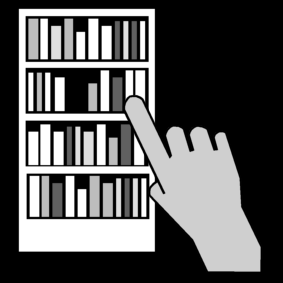 	ob eure Antworten richtig sind: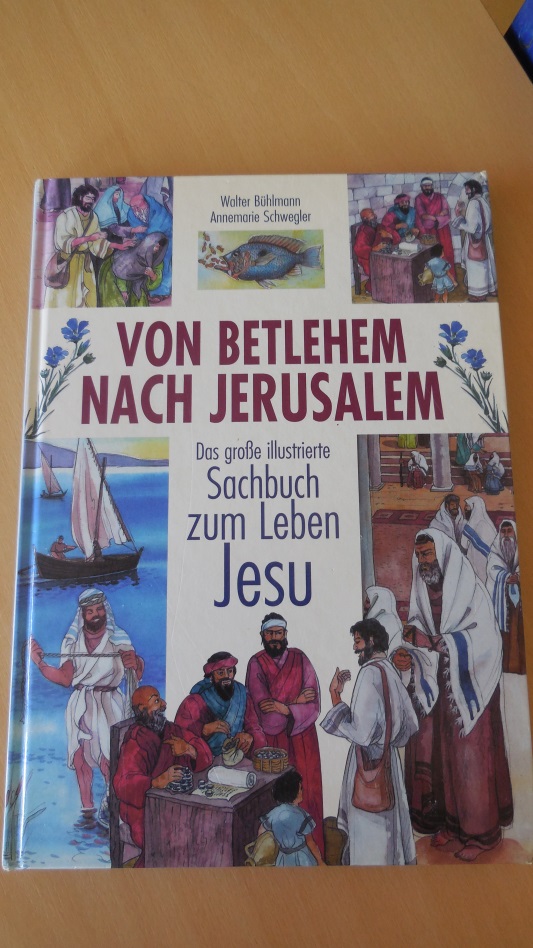 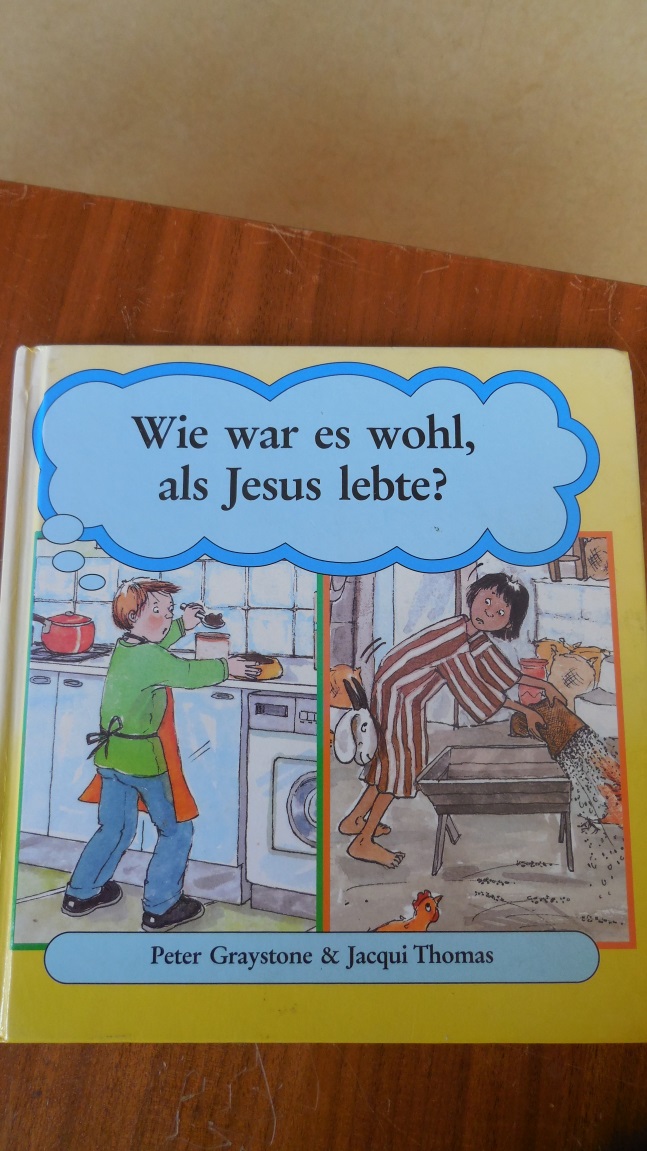 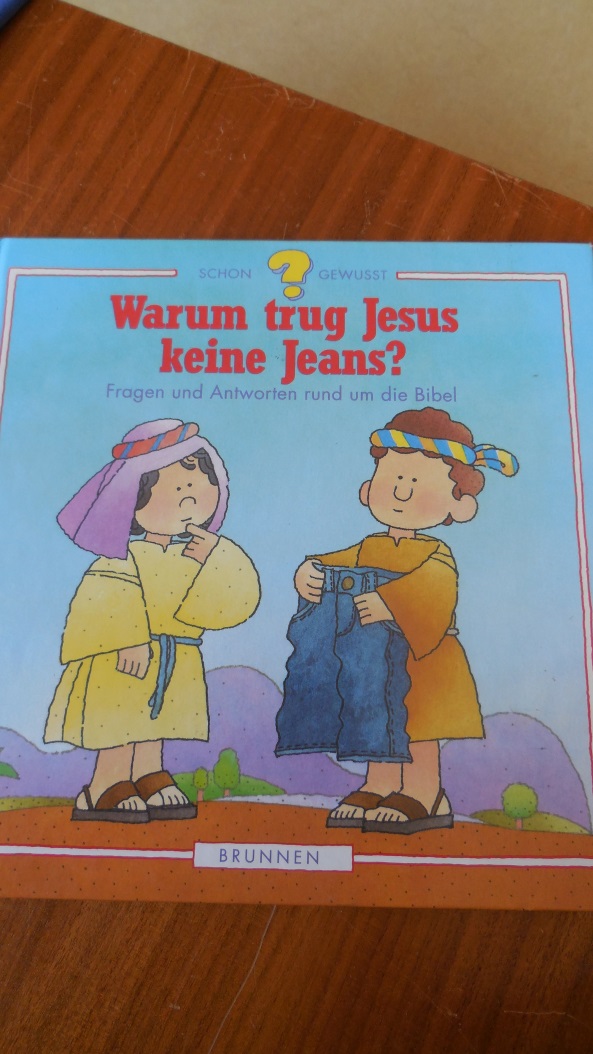 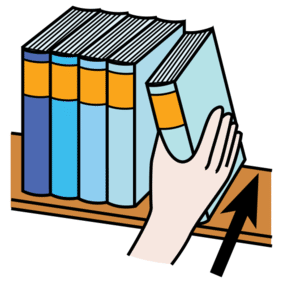 	Bitte wieder ins Regal zurückstellen. Danke!